امّا مسئله تزوّج بموجب شريعت اللّه اوّل بايد که شما…حضرت عبدالبهاءOriginal English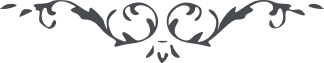 ٨٥ امّا مسئله تزوّج بموجب شريعت اللّه اوّل بايد که شما يکی را به پسنديد بعد برضايت پدر و مادر مرهون قبل ازانتخاب شما آنان حقّ مداخله ندارند   * 